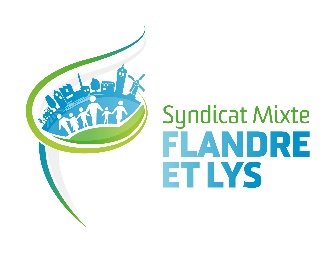 1er concours photo « L’eau dans tous ses états »fiche descriptive de la photoAuteur de la photo :	Titre de la photo :Lieu de la prise de vue : (commune, lieu dit, nom de la rivière, adresse etc…) :Thématique du concours abordée et histoire de la prise de vue. Expliquez en quoi cette photo répond à l’orientation 11 du SCOT Flandre et Lys (maxi 20 lignes) : 